ZŠ s MŠ S. Štúra Lubina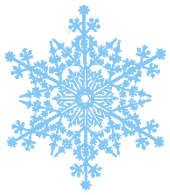 Vás srdečne pozýva naktoré sa uskutočniav pondelok 15. decembra 2014v zasadacej miestnosti OÚ Lubina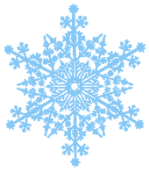 od 15:00  - 17:00 hod. 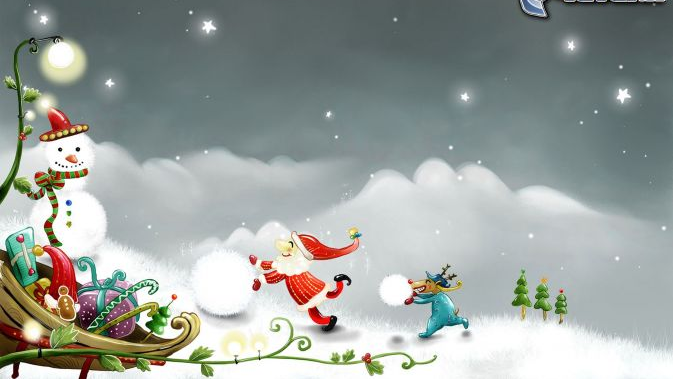   ♥ predaj ručne vyrobených     vianočných dekorácií a predmetov              ♥ občerstvenie                           Šťastné a veselé Vianoce!